Aanpassingsformulier via de IvD Utrecht
Modification form through the IvD UtrechtOpsturen naar info@ivd-utrecht.nl o.v.v. ‘aanpassing dierproef’
Mail to info@ivd-utrecht.nl citing ‘modification’Invullen door de IvD Utrecht
Dit betreft:/this concerns:Akkoord/approval IvD Utrecht: , CCD-nummer: CCD number:CCD-nummer: CCD number:AVDAVDEinddatum vergunning:End date of licence:Einddatum vergunning:End date of licence:Einddatum vergunning:End date of licence:Einddatum vergunning:End date of licence:Einddatum vergunning:End date of licence:Einddatum vergunning:End date of licence:Einddatum vergunning:End date of licence:Einddatum vergunning:End date of licence:Datum:Date:Datum:Date:Volgnummer wijziging binnen project:Serial number modification within project:Volgnummer wijziging binnen project:Serial number modification within project:Volgnummer wijziging binnen project:Serial number modification within project:Volgnummer wijziging binnen project:Serial number modification within project:Volgnummer wijziging binnen project:Serial number modification within project:Volgnummer wijziging binnen project:Serial number modification within project:Volgnummer wijziging binnen project:Serial number modification within project:Volgnummer wijziging binnen project:Serial number modification within project:Betreft wijziging in/concerns modification in: Betreft wijziging in/concerns modification in: Betreft wijziging in/concerns modification in: Betreft wijziging in/concerns modification in: Betreft wijziging in/concerns modification in: Betreft wijziging in/concerns modification in: Betreft wijziging in/concerns modification in: Betreft wijziging in/concerns modification in: Betreft wijziging in/concerns modification in: Betreft wijziging in/concerns modification in: Betreft wijziging in/concerns modification in: Betreft wijziging in/concerns modification in: Betreft wijziging in/concerns modification in: Betreft wijziging in/concerns modification in: Betreft wijziging in/concerns modification in: Betreft wijziging in/concerns modification in: Betreft wijziging in/concerns modification in: Betreft wijziging in/concerns modification in: Betreft wijziging in/concerns modification in: Betreft wijziging in/concerns modification in: Betreft wijziging in/concerns modification in: Werkprotocol-nummer:Work protocol number:Werkprotocol-nummer:Work protocol number:ProjectvoorstelProject proposalProjectvoorstelProject proposalProjectvoorstelProject proposalProjectvoorstelProject proposalProjectvoorstelProject proposalBijlage beschrijving dierproevenAppendix Description Animal ProceduresBijlage beschrijving dierproevenAppendix Description Animal ProceduresBijlage beschrijving dierproevenAppendix Description Animal ProceduresBijlage beschrijving dierproevenAppendix Description Animal ProceduresBijlage beschrijving dierproevenAppendix Description Animal ProceduresBijlage beschrijving dierproevenAppendix Description Animal ProceduresNr.: Titel werkprotocol: Title of work protocol:Titel werkprotocol: Title of work protocol:Titel werkprotocol: Title of work protocol:Einddatum:End date:Einddatum:End date:Einddatum:End date:Puntsgewijze omschrijving voor mutatieoverzicht/Pointed description for modification overview:Puntsgewijze omschrijving voor mutatieoverzicht/Pointed description for modification overview:Puntsgewijze omschrijving voor mutatieoverzicht/Pointed description for modification overview:Puntsgewijze omschrijving voor mutatieoverzicht/Pointed description for modification overview:Puntsgewijze omschrijving voor mutatieoverzicht/Pointed description for modification overview:Puntsgewijze omschrijving voor mutatieoverzicht/Pointed description for modification overview:Puntsgewijze omschrijving voor mutatieoverzicht/Pointed description for modification overview:Puntsgewijze omschrijving voor mutatieoverzicht/Pointed description for modification overview:Puntsgewijze omschrijving voor mutatieoverzicht/Pointed description for modification overview:Puntsgewijze omschrijving voor mutatieoverzicht/Pointed description for modification overview:Puntsgewijze omschrijving voor mutatieoverzicht/Pointed description for modification overview:Puntsgewijze omschrijving voor mutatieoverzicht/Pointed description for modification overview:Puntsgewijze omschrijving voor mutatieoverzicht/Pointed description for modification overview:Puntsgewijze omschrijving voor mutatieoverzicht/Pointed description for modification overview:Puntsgewijze omschrijving voor mutatieoverzicht/Pointed description for modification overview:Puntsgewijze omschrijving voor mutatieoverzicht/Pointed description for modification overview:Puntsgewijze omschrijving voor mutatieoverzicht/Pointed description for modification overview:Puntsgewijze omschrijving voor mutatieoverzicht/Pointed description for modification overview:Puntsgewijze omschrijving voor mutatieoverzicht/Pointed description for modification overview:Puntsgewijze omschrijving voor mutatieoverzicht/Pointed description for modification overview:Puntsgewijze omschrijving voor mutatieoverzicht/Pointed description for modification overview:Toelichting op en rechtvaardiging van de wijziging /Explanation and justification of the modification: 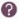 Toelichting op en rechtvaardiging van de wijziging /Explanation and justification of the modification: Toelichting op en rechtvaardiging van de wijziging /Explanation and justification of the modification: Toelichting op en rechtvaardiging van de wijziging /Explanation and justification of the modification: Toelichting op en rechtvaardiging van de wijziging /Explanation and justification of the modification: Toelichting op en rechtvaardiging van de wijziging /Explanation and justification of the modification: Toelichting op en rechtvaardiging van de wijziging /Explanation and justification of the modification: Toelichting op en rechtvaardiging van de wijziging /Explanation and justification of the modification: Toelichting op en rechtvaardiging van de wijziging /Explanation and justification of the modification: Toelichting op en rechtvaardiging van de wijziging /Explanation and justification of the modification: Toelichting op en rechtvaardiging van de wijziging /Explanation and justification of the modification: Toelichting op en rechtvaardiging van de wijziging /Explanation and justification of the modification: Toelichting op en rechtvaardiging van de wijziging /Explanation and justification of the modification: Toelichting op en rechtvaardiging van de wijziging /Explanation and justification of the modification: Toelichting op en rechtvaardiging van de wijziging /Explanation and justification of the modification: Toelichting op en rechtvaardiging van de wijziging /Explanation and justification of the modification: Toelichting op en rechtvaardiging van de wijziging /Explanation and justification of the modification: Toelichting op en rechtvaardiging van de wijziging /Explanation and justification of the modification: Toelichting op en rechtvaardiging van de wijziging /Explanation and justification of the modification: Toelichting op en rechtvaardiging van de wijziging /Explanation and justification of the modification: Toelichting op en rechtvaardiging van de wijziging /Explanation and justification of the modification: Oorspronkelijk aantal dieren in werkprotocol:Original number of animals in work protocol:Oorspronkelijk aantal dieren in werkprotocol:Original number of animals in work protocol:Oorspronkelijk aantal dieren in werkprotocol:Original number of animals in work protocol:Oorspronkelijk aantal dieren in werkprotocol:Original number of animals in work protocol:Oorspronkelijk aantal dieren in werkprotocol:Original number of animals in work protocol:Optioneel: aantal dieren na wijziging:Optional: number of animals after modification:Optioneel: aantal dieren na wijziging:Optional: number of animals after modification:Optioneel: aantal dieren na wijziging:Optional: number of animals after modification:Optioneel: aantal dieren na wijziging:Optional: number of animals after modification:Optioneel: aantal dieren na wijziging:Optional: number of animals after modification:Optioneel: aantal dieren na wijziging:Optional: number of animals after modification:Optioneel: aantal dieren na wijziging:Optional: number of animals after modification:Optioneel: aantal dieren na wijziging:Optional: number of animals after modification:Optioneel: aantal dieren na wijziging:Optional: number of animals after modification:Ongerief ingeschat in oorspronkelijk protocol:Discomfort estimated in original protocol:Ongerief ingeschat in oorspronkelijk protocol:Discomfort estimated in original protocol:Ongerief ingeschat in oorspronkelijk protocol:Discomfort estimated in original protocol:Ongerief ingeschat in oorspronkelijk protocol:Discomfort estimated in original protocol:Ongerief ingeschat in oorspronkelijk protocol:Discomfort estimated in original protocol:Optioneel: ongerief ingeschat na wijzigingOptional: estimated discomfort after modificationOptioneel: ongerief ingeschat na wijzigingOptional: estimated discomfort after modificationOptioneel: ongerief ingeschat na wijzigingOptional: estimated discomfort after modificationOptioneel: ongerief ingeschat na wijzigingOptional: estimated discomfort after modificationOptioneel: ongerief ingeschat na wijzigingOptional: estimated discomfort after modificationOptioneel: ongerief ingeschat na wijzigingOptional: estimated discomfort after modificationOptioneel: ongerief ingeschat na wijzigingOptional: estimated discomfort after modificationOptioneel: ongerief ingeschat na wijzigingOptional: estimated discomfort after modificationOptioneel: ongerief ingeschat na wijzigingOptional: estimated discomfort after modificationAanvrager van de wijziging:Applicant of the modification:Aanvrager van de wijziging:Applicant of the modification:Aanvrager van de wijziging:Applicant of the modification:Mail:Mail:Tel:Indien de aanvrager niet VO of VU is, naam en akkoord van VO of VU:If applicant is not PI or SD, name of and approval from PI or SD is required1:Indien de aanvrager niet VO of VU is, naam en akkoord van VO of VU:If applicant is not PI or SD, name of and approval from PI or SD is required1:Indien de aanvrager niet VO of VU is, naam en akkoord van VO of VU:If applicant is not PI or SD, name of and approval from PI or SD is required1:Indien de aanvrager niet VO of VU is, naam en akkoord van VO of VU:If applicant is not PI or SD, name of and approval from PI or SD is required1:Indien de aanvrager niet VO of VU is, naam en akkoord van VO of VU:If applicant is not PI or SD, name of and approval from PI or SD is required1:Indien de aanvrager niet VO of VU is, naam en akkoord van VO of VU:If applicant is not PI or SD, name of and approval from PI or SD is required1:Indien de aanvrager niet VO of VU is, naam en akkoord van VO of VU:If applicant is not PI or SD, name of and approval from PI or SD is required1:Indien de aanvrager niet VO of VU is, naam en akkoord van VO of VU:If applicant is not PI or SD, name of and approval from PI or SD is required1:Indien de aanvrager niet VO of VU is, naam en akkoord van VO of VU:If applicant is not PI or SD, name of and approval from PI or SD is required1:Indien de aanvrager niet VO of VU is, naam en akkoord van VO of VU:If applicant is not PI or SD, name of and approval from PI or SD is required1:Alleen internInternal onlyAlleen internInternal onlyMelding CCDReport to CCDBeoordeling CCDAssessment by CCDVervangend WP gewenst Replacement WP required Vervangend WP gewenst Replacement WP required Betreft extra handeling onder terminale anesthesieConcerns extra procedure under terminal anaesthesiaBeoordeling CCDAssessment by CCDVervangende handelingenlijst gewenstReplacement procedures list requiredVervangende handelingenlijst gewenstReplacement procedures list requiredBeoordeling CCDAssessment by CCDVoorwaarden:Stipulations:Voorwaarden:Stipulations:Mutatieoverzicht (wordt ingevuld door de IvD):Modification overview (is filled in by the IvD):